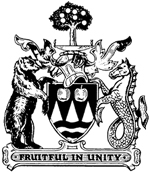 City of KelownaRegular Council MeetingMinutes1.	Call to OrderMayor Gray called the meeting to order at 6:40 p.m.2.	PrayerA Prayer was offered by Councillor Stack.3.	Confirmation of MinutesMoved By: Councillor Given/Seconded By: Councillor SinghR467/13/07/02  THAT the Minutes of the Public Hearing and Regular Meeting of June 4, 2013 be confirmed as circulated.Carried4.	Bylaws Considered at Public Hearing4.1.	Bylaw No. 10852 (Z13-0013) - 1383 Ellis Street, 564913 BC Ltd.Moved By: Councillor DeHart/Seconded By: Councillor ZimmermannR468/13/07/02  THAT Bylaw No. 10852 be read a second and third time.Carried4.2.	Bylaw No. 10856 (OCP13-0005) - Raisanen Construction Ltd, Inc., 1982 Kane RoadMoved By: Councillor Zimmermann/Seconded By: Councillor DeHartR469/13/07/02  THAT Bylaw No. 10856 be read a second and third time.Carried4.3.	Bylaw No. 10857 (Z13-0006) - Raisanen Construction Ltd., 1982 Kane RoadMoved By: Councillor Given/Seconded By: Councillor StackR470/13/07/02  THAT Bylaw No. 10857 be read a second and third time.Carried4.4.	Bylaw No. 10858 (OCP13-0005) - PC Urban (Brandt's Creek) Holdings Corporation Inc., 1970-1974 Kane RoadMoved By:  Councillor Basran/Seconded By: Councillor SinghR471/13/07/02  THAT Bylaw No. 10858 be read a second and third time and be adopted.Carried4.5.	Bylaw No. 10859 (Z13-0006) - PC Urban (Brandt's Creek) Holdings Corporation, Inc., 1970-1974 Kane RoadMoved By: Councillor Singh/Seconded By: Councillor BasranR472/13/07/02  THAT Bylaw No. 10859 be read a second and third time and be adopted.Carried4.6.	Bylaw No. 10854 (Z12-0006) - 587-589 Lawrence Avenue, Finnasha Holdings Corp. Inc.Moved By: Councillor Blanleil/Seconded By: Councillor BasranR473/13/07/02  THAT Bylaw No. 10854 be read a second and third time.Carried5.	Notification of MeetingThe Deputy City Clerk advised that Notice of Council's consideration of the Development Variance Permits was given by sending out or otherwise delivering 59 letters to the owners and occupiers of the surrounding properties between June 18, 2013 and June 21, 2013.The correspondence and/or petitions received in response to advertising for the applications on tonight's Agenda were arranged and circulated to Council in accordance with Council Policy No. 309.6.	Development Permit and Development Variance Permit Reports6.1.	Development Variance Permit Application No. DVP13-0069 - Don Bouwman, 381 Okaview RoadStaff:Summarized the Application before Council.The Deputy City Clerk advised that no correspondence and/or petitions have been received.Mayor Gray invited the Applicant, and anyone in the public gallery who deemed themselves affected by the proposed application to come forward, followed by comments from Council.Don Bouwman, ApplicantHave taken every avenue to ensure that the surrounding neighbours were advised of the discharge of the Land Use Contract and the requested variances.There were no further comments.Moved By: Councillor Blanleil/Seconded By: Councillor BasranR474/13/07/02  THAT Council discharges Land Use Contract No. 77-1002 for Lot B, Section 23, Township 28, SDYD, Plan KAP47783, located on 381 Okaview Road, Kelowna, BC;AND THAT Council authorizes the issuance of Development Variance Permit No. DVP13-0069, for Lot B, Section 23, Township 28, SDYD, Plan KAP47783, located on 381 Okaview Road, Kelowna, BC;AND THAT variances to the following sections of Zoning Bylaw No. 8000 be granted:Section 12.1.6(a): Development RegulationsTo vary the maximum site coverage from 10% permitted to 21.3% proposed;Section 12.1.6(d): Development RegulationsTo vary the minimum side yard setback from 3.0m permitted to 1.5m proposed;AND FURTHER THAT, prior to issuance, the applicant be required to provide evidence to the satisfaction of the Development Engineering Manager that the proposed driveway meets the 3.0m minimum standard width.Carried6.2.	Development Variance Permit Application No. DVP13-0093 - Stephen Ronald Ferguson, 969 Manhattan DriveStaff:Summarized the Application before Council.The Deputy City Clerk advised that no correspondence and/or petitions have been received.Mayor Gray invited the Applicant, and anyone in the public gallery who deemed themselves affected by the proposed application to come forward, followed by comments from Council.Stephen Ferguson, ApplicantWants to add-on to his house.Confirmed that he obtained signatures from the adjoining neighbours.There were no further comments.Moved By: Councillor Stack/Seconded By: Councillor GivenR475/13/07/02  THAT Council authorizes the issuance of Development Variance Permit No. DVP13-0093, for Lot 6, District Lots 9 and 139, ODYD, Plan 39668 located on 969 Manhattan Drive, Kelowna, BC;AND THAT variances to the following sections of Zoning Bylaw No. 8000 be granted:Section 13.6.6 (d) Development RegulationsTo vary the required east side yard setback from 2.3 m required to 2.18 m proposed and the west side yard setback from 2.3m required to 1.94m proposed (as per Schedule “A”).Carried7.	Reminders – Nil.8.	TerminationThe meeting was declared terminated at 6:52 p.m._______________________________________	_____________________________________Mayor										      Deputy City Clerk/slhDate:Location:Tuesday, July 2, 2013Council ChamberCity Hall, 1435 Water StreetCouncil MembersPresent:Mayor Walter Gray and Councillors Colin Basran, Andre Blanleil, Maxine DeHart, Gail Given, Mohini Singh, Luke Stack and Gerry ZimmermannCouncil MembersAbsent:Councillor Robert HobsonStaff Present:City Manager, Ron Mattiussi; Deputy City Clerk, Karen Needham’ Manager, Urban Planning, Danielle Noble; and Council Recording Secretary, Sandi Horning